Sağlıklı Beslenme Projesi ile öğrencilerimizi bilinçlendirerek sağlıksız beslenmeden uzak tutmaya çalışıyoruz. Bunu, bilgilendirme panoları ve afişleri ile gerçekleştiriyoruz. Bu anlamda okulumuzun tüm öğretmen ve öğrencilerimizin katılımıyla sağlıklı beslenmeye vurgu yapmak amacıyla okulumuz bahçesinde büyük bir kahvaltı etkinliği gerçekleştirdik 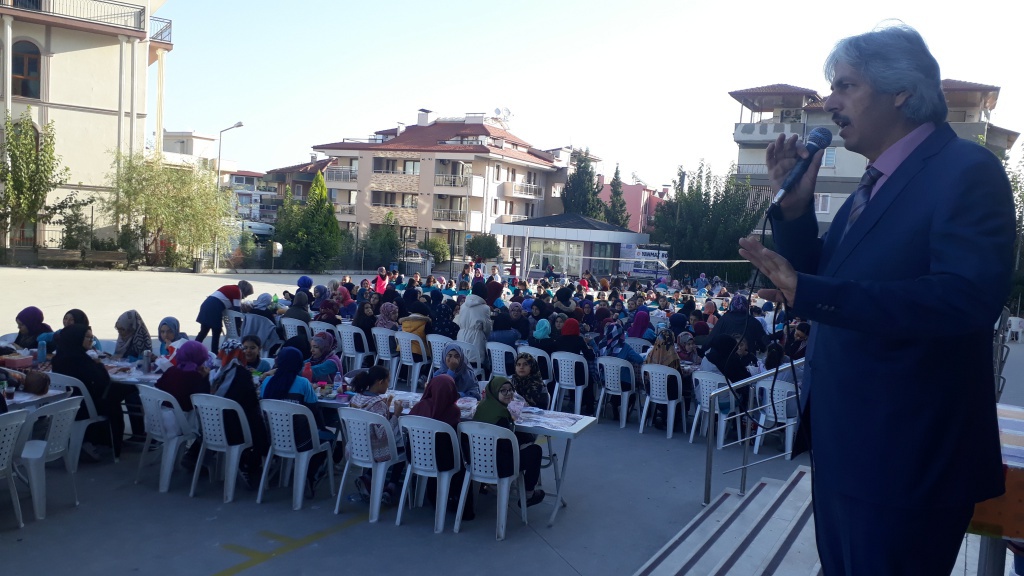 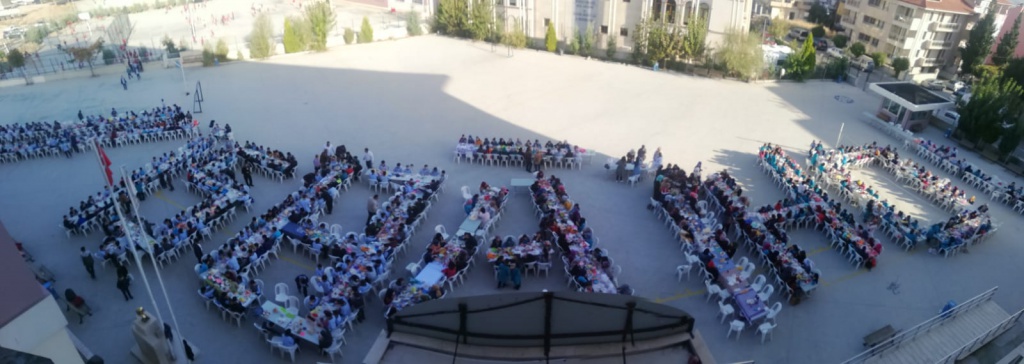 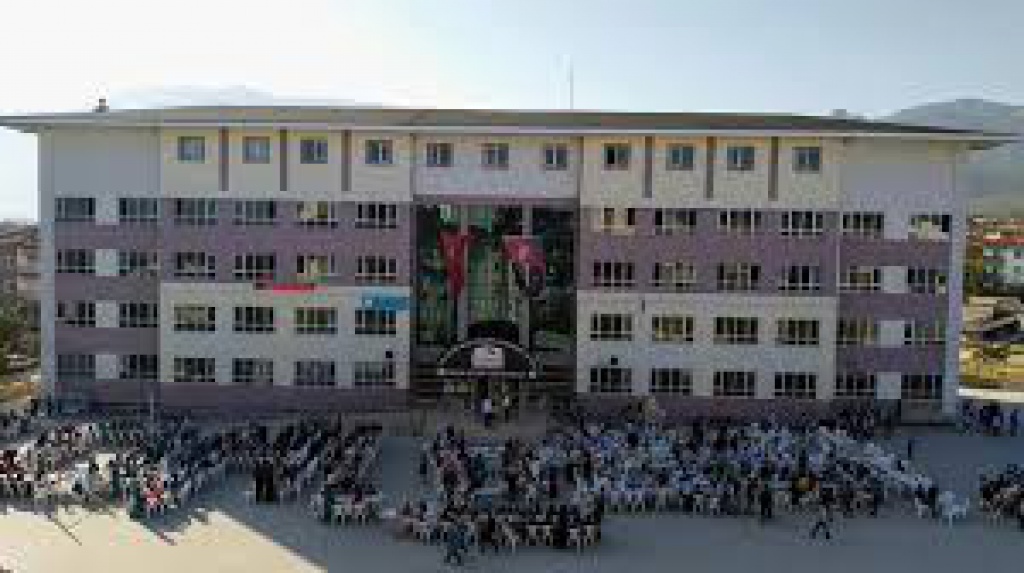 